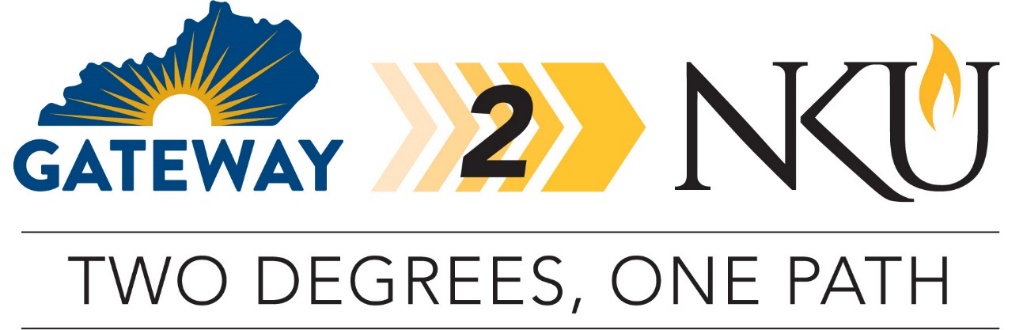 TRANSFER PATHWAY GUIDE2019-2020Associate in Applied Science in Health Information Technologyto Bachelor of Science in Health Science (Completion Track)OverviewCompletion of the following curriculum will satisfy the requirements for {Insert degree here} at the Kentucky Community and Technical College System and leads to the {Insert degree here} at {Insert Institution here}. Applying to the Gateway2NKU ProgramStudents can apply to participate in the pathway program by completing the online application on the NKU transfer webpage. Students must be enrolled in at least six credit hours at Gateway CTC, enrolled in an associate degree program, plan to transfer to NKU, and maintain a minimum 2.0 cumulative GPA at Gateway CTC. Degree Requirements for GCTCS1) Completion of minimum 60 credit hours, 2) minimum cumulative GPA 2.0, 3) minimum of 25 percent of credit hours required for the degree earned at the institution awarding the degree, 4) demonstration of digital literacy.Admission Requirements to NKUStudents completing an associate degree with a cumulative GPA of 2.0 or higher will be accepted into NKU.Degree Completion Track is designed for students who have an earned associate’s degree in a health discipline looking to complete a bachelor’s degree. Students must additionally meet all university graduation requirements. Students must have an associate’s degree in a health discipline and a minimum college GPA of 2.30.Student must meet the pre-requisite for each course AND must earn at least a C in each course counted toward the major. An associate of applied science (AAS) degree or equivalent from a regionally accredited institution serves as an imbedded minor for the program; all other students must complete a focus or minor.This major is offered exclusively in an online accelerated format at NKU. Courses are completely online and offered in seven week formats. Please note that tuition for online accelerated programs differs from regular tuition and students in online accelerated programs are not eligible for any NKU scholarships. Health Care Industry Certification Examinations: Students who hold advanced credentials in radiologic technology or nuclear medicine (for example, CT, MRI, cardiovascular imaging, PET, etc.) or respiratory care (for example, polysomnography) may be awarded up to six hours of coursework at the 300 level or above that may be used toward their credit hour total. Advanced credentials must have been awarded by a recognized national organization, such as the American Registry of Radiologic Technologists, Nuclear Medicine Technology Certification Board, Board of Registered Polysomnography Technologists, the National Board for Respiratory Care, or the American Registry for Diagnostic Medical Sonography. Visit testing services to learn more about the process for receiving credit.Prior learning credit is also available for radiographers who have graduated from an accredited radiography program, but who may not have coursework that transfers to NKU. Students must have passed the American Registry of Radiologic Technologists national examination, have maintained their certification and can provide documentation of current certification. These students may be awarded up to 50 hours of radiography professional coursework, dependent upon year of initial certification; award of credit will be posted to the student’s transcript upon completion of the process. This advanced standing policy is limited to students completing the health science program. Credit hours earned under this policy may not be used to satisfy the residency requirements for graduation. Students who earn these credit hours must meet all prevailing university and program requirements for graduation.Degree Requirements for NKUTo earn a bachelor’s degree at NKU, students must complete a minimum of 120 credit hours with at least 45 credit hours numbered 300 and above. In addition, at least 25% of the credit hours required for the degree and the last 30 credit hours must be completed at NKU. Students must have an overall GPA of 2.0 and meet all prerequisites for courses and requirements for the major. In some cases, students must complete a focus or minor as indicated on the pathway. General Transfer InformationStudents must complete the online application to NKU. There is no application fee for students who are transferring from a KCTCS institution.GCTC AAS IN HEALTH INFORMATION TECHNOLOGY TO NKU BS IN HEALTH SCIENCE (COMPLETION TRACK) CHECKLIST Gateway Community and Technical CollegeCategory 1: GCTC General Education RequirementsTBS XXX means to be selected by GCTC student.TBD XXX means to be determined by NKU based on course selected.It is recommended that students take MAT 151, MAT 161, or STA 151 to help prepare them for a statistics courses at KCTCS or NKU. Then, if able, take STA 251 while at your KCTCS institution.(MAT 151 or MAT 161 or STA 151) + STA 251 = STA 100T + STA 205 at NKU.Category 2: GCTC AAS Requirements Students must demonstrate computer/digital literacy skills, either through completing a course or passing a test.Northern Kentucky UniversityCategory 3: Additional General Education CoursesIf students choose the BIO 137 and BIO 139 option instead of BIO 135, they will fulfill both science general education requirements at NKU.Category 4: Major Requirements for BS in Health ScienceCategory 5: Additional Requirements at NKUUpdated: May 2019GCTC CourseCourse or CategoryCreditsNKU
CourseCompletedENG 101Writing I (WC)3ENG 101TBS XXXHeritage or Humanities Course (AH)3TBD XXXPSY 110 or SOC 101General Psychology (SB) orIntroduction to Sociology (SB)3PSY 100SOC 100MAT 110 orMAT 150Applied Mathematic (QR) ORCollege Algebra (QR)3MAT 100G or(MAT 102 orMAT 103) BIO 135 or BIO 137 & 139Human Anatomy and Physiology W/Lab (SL) orHuman Anatomy and Physiology I & Human Anatomy and Physiology II4-8BIO 121/121L orBIO 208/208L & BIO 209/209LSubtotal General Education Courses16-20GCTC CourseCourse or CategoryCreditsNKU
CourseCompletedCIT 105 or OST 105Introduction to Computing orIntroduction to Information Systems0-3BIS 101CLA 131 or MIT 103 or
AHS 115Medical Terminology from Greek or Latin or
Medical Office Terminology OR Medical Terminology3UND 100T orBIO 272HIT 100Intro to Health Information Technology3HSC 101HIT 105Patho/Pharm for Health Information Professionals4HSC 200THIT 109Clinical Classification Systems I4HSC 200THIT 110Legal/Ethical Issues in Health Information2HSC 200THIT 112Reimbursement Methodologies3HSC 200THIT 200Information Systems in Healthcare3HSC 200THIT 202Clinical Classification Systems II3HSC 300THIT 205Performance Improvement in Health Information3HSC 300THIT 207Clinical Classification Systems III3HSC 300THIT 211Health Care Management & Statistics3HSC 300THIT 215 Clinical Practicum 4HSC 300TOST 240 or CIT 130Software Integration or Productivity Software3INF 100TSubtotal AAS Requirement Courses41-44TOTAL Associate Degree Hours60-64NKUCourseCourse or CategoryCreditsGCTCCourseTaken at GCTCENG 102Written II3ENG 102CMST 101Oral Communication3COM 181TBS XXXNatural Science 3TBS XXXCultural Pluralism3TBS XXXIndividual and Society3TBS XXXCulture and Creativity3TBS XXXGlobal Viewpoints3Subtotal General Education Credit Hours21NKUCourseCourseCreditsGCTCCourseTaken at GCTCHSC 410Healthcare Management3HSC 413Aging in Today’s Society3HSC 415Ethical and Legal Issues in Healthcare3HSC 421Healthcare Research3HSC 440Issues in Chronic Disease Management3HSC 480Global Perspectives in Healthcare3HSC 510Trends and Cultural Issues in Healthcare3CHP 500Teaching & Learning in Healthcare Education3HIN 355Foundations of Health Informatics3LDR 308Leadership Development3STA 205 or STA 205RStatistical Methods orStatistical Methods with Recitation3STA 220 or(STA 151 or MAT 161) + STA 251Subtotal Major Credit Hours at NKU 33NKU CourseCourseCreditsGCTCS CourseTaken at GCTCSubtotal Elective (300/400 level) Hours2-6Total Baccalaureate Degree Credit Hours120